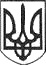 РЕШЕТИЛІВСЬКА МІСЬКА РАДАПОЛТАВСЬКОЇ ОБЛАСТІРОЗПОРЯДЖЕННЯ30 листопада 2022 року									   № 201Про внесення змін до розпорядження міського голови від 29.05.2020 № 200 Керуючись п. 7, 20 ч. 4 ст. 42, п.8 ст. 59 Закону України „Про місцеве самоврядування в Україні”,  відповідно  до частини 3 розділу ІІ Правил організації діловодства та архівного зберігання документів у державних органах, органах місцевого самоврядування, на підприємствах, в установах і організаціях, затверджених наказом Міністерства юстиції України від 18.06.2015 №1000/5, з метою встановлення єдиного порядку виготовлення, обліку, зберігання, використання та знищення печаток і штампів у Решетилівській міській ради та її виконавчих органахЗОБОВ’ЯЗУЮ:	1. Внести зміни з 01.12.2022 до розпорядження міського голови від 29.05.2020 № 200 „Про затвердження Положення про порядок виготовлення, обліку, зберігання, використання  та знищення печаток і штампів у  Решетилівській  міській раді та її виконавчих органах і призначення відповідальних за їх зберігання та використання”, виклавши пункт 3 в такій редакції:	„ 3. Призначити відповідальними за зберігання і використання:	1) Гербової печатки міської ради „Україна Решетилівська міська рада Полтавська область Ідент. код 21044065” , штампу „Україна  Решетилівська міська рада  ідентифікаційний код 21044065, 38400, Полтавська область, м. Решетилівка, вул. Покровська, 14 тел. (05363) 2-13-80 „__”_____ 20_ р. №__” - Малиш Т.А., секретаря міської ради;	2) Гербової печатки виконавчого комітету  „Україна Виконавчий комітет Решетилівської міської ради Полтавська область Ідент. код 04382895”, - Лисенка М.В.., керуючого справами виконавчого комітету;	3) Гербової печатки „ДЕРЖАВНИЙ  РЕЄСТРАТОР   Виконавчий   комітет Решетилівської  міської  ради *1*” - Крамар В.В., начальника відділу „Центр надання адміністративних послуг” виконавчого комітету, Верховода К. В., державного реєстратора відділу „Центр надання адміністративних послуг” виконавчого комітету;	4) Гербової печатки „ДЕРЖАВНИЙ  РЕЄСТРАТОР   Виконавчий   комітет Решетилівської  міської  ради *2*” - Різник В.В., державного реєстратора відділу „Центр надання адміністративних послуг” виконавчого комітету;	5) Гербової печатки виконавчого комітету „УКРАЇНА Виконавчий комітет Решетилівської міської ради Полтавська область Ідент. Код 04382895 № 1” - Мищенка В.І., старосту Потічанського старостинського округу;	6) Гербової печатки виконавчого комітету „УКРАЇНА Виконавчий комітет Решетилівської міської ради Полтавська область Ідент. Код 04382895 № 2” - Падуна А.О., старосту Покровського старостинського округу;	7) Гербової печатки виконавчого комітету „УКРАЇНА Виконавчий комітет Решетилівської міської ради Полтавська область Ідент. Код 04382895 № 3” - Микитенка В.М., старосту Демидівського старостинського округу;	8) Гербової печатки виконавчого комітету „УКРАЇНА Виконавчий комітет Решетилівської міської ради Полтавська область Ідент. Код 04382895 № 4” - Каленчук В.П., старосту на території сіл Каленики, Хрещате;	9) Гербової печатки виконавчого комітету „УКРАЇНА Виконавчий комітет Решетилівської міської ради Полтавська область Ідент. Код 04382895 № 5” - Каленбет Н.М., діловода відділу організаційно-інформаційної роботи, документообігу та управління персоналом виконавчого комітету;	10) Гербової печатки виконавчого комітету „УКРАЇНА Виконавчий комітет Решетилівської міської ради Полтавська область Ідент. Код 04382895 № 6” - Глазкову О.П., старосту на території сіл Лиман Другий, Братешки, Дем’янці, Коліньки, Шишацьке, Потеряйки- Горові;	11) Гербової печатки виконавчого комітету „УКРАЇНА Виконавчий комітет  Решетилівської  міської  ради  Полтавська  область  Ідент. Код 04382895 № 7” - Зімовець Т.О., діловода відділу організаційно-інформаційної роботи, документообігу та управління персоналом виконавчого комітету;	12) Гербової печатки виконавчого комітету „УКРАЇНА Виконавчий комітет  Решетилівської  міської ради Полтавська область Ідент. Код 04382895 № 8” - Швець Л.Р., старосту на території сіл Лобачі, Глибока Балка, Крохмальці, Тривайли, Коржі;	13) Гербової печатки виконавчого комітету „УКРАЇНА Виконавчий комітет Решетилівської  міської ради  Полтавська область Ідент. Код 04382895 № 9” - Водолівову Н.В., старосту на території сіл М’якеньківка, Михнівка, Шрамки;	14) Гербової печатки виконавчого комітету „УКРАЇНА Виконавчий комітет Решетилівської  міської ради Полтавська  область Ідент. Код 04382895 № 10” - Срібного С.Ю., старосту на території сіл Малий Бакай, Бакай, Мушти;	15) Гербової печатки виконавчого комітету „УКРАЇНА Виконавчий комітет Решетилівської  міської ради  Полтавська область Ідент. Код 04382895 № 11” - Приходько В.В., старосту на території сіл Нова Михайлівка, Молодиківщина, Потеряйки, Шарлаї;	16) Гербової печатки виконавчого комітету „УКРАЇНА Виконавчий комітет  Решетилівської міської  ради Полтавська область Ідент. Код 04382895 № 12” - Дурицького С.П., старосту на території сіл Остап’є, Нове Остапове, Підгір’я, Запсілля, Уханівка, Олефіри;	17) Гербової печатки виконавчого комітету „УКРАЇНА Виконавчий комітет  Решетилівської  міської ради Полтавська область Ідент. Код 04382895 № 13” - Іванюк О.М., старосту на території сіл Пащенки, Яценки, Паськівка, Гольманівка;	18) Гербової печатки виконавчого комітету „УКРАЇНА Виконавчий комітет Решетилівської  міської ради  Полтавська область Ідент. Код 04382895 № 14” - Гилюна В.О., старосту на території сіл Піщане, Славки;	19) Гербової печатки виконавчого комітету „УКРАЇНА Виконавчий комітет  Решетилівської міської  ради Полтавська область Ідент. Код 04382895 № 15” - Семиволоса І.В. старосту на території сіл Говтва, Буняківка, Киселівка, Плавні;	20) Гербової печатки виконавчого комітету „УКРАЇНА Виконавчий комітет  Решетилівської міської ради  Полтавська область Ідент. Код 04382895 № 16” - Гавриленка В.О., старосту на території сіл Сухорабівка, Березняки, Підок;	21) Гербової печатки виконавчого комітету „УКРАЇНА Виконавчий комітет  Решетилівської  міської ради Полтавська область Ідент. Код 04382895 № 17” - Лібегу Л.В., діловода відділу організаційно-інформаційної роботи, документообігу та управління персоналом виконавчого комітету;	22) Гербової печатки виконавчого комітету „УКРАЇНА Виконавчий комітет  Решетилівської  міської ради Полтавська область Ідент. Код 04382895 № 18” - Підгору Н.М., старосту на території сіл Шевченкове, Дружба, Шамраївка, Капустяни;	23) Гербової печатки виконавчого комітету „УКРАЇНА Виконавчий комітет  Решетилівської  міської ради Полтавська область Ідент. Код 04382895 № 19” - Нестерець С.О.., старосту на території сіл Шилівка, Онищенки, Паненки;	24) Гербової печатки виконавчого комітету „УКРАЇНА Виконавчий комітет  Решетилівської  міської ради Полтавська область Ідент. Код 04382895 № 20” - Крамар В.В., начальника відділу „Центр надання адміністративних послуг” виконавчого комітету міської ради;	25) Печаток: „Україна Виконавчий комітет Решетилівської міської ради Полтавська область Ідент. код 04382895 ДЛЯ ДОКУМЕНТІВ”, „Україна Решетилівська міська рада Полтавська область Ідент. Код 21044065 ДЛЯ ДОКУМЕНТІВ”, „Україна Виконавчий комітет Решетилівської міської ради Полтавська область Ідент. код 04382895 ДЛЯ ДОВІДОК № 2 ”, штампу „Україна Виконавчий комітет Решетилівської міської ради  ідентифікаційний код 04382895 38400, Полтавська область, м. Решетилівка, вул. Покровська, 14 „__” _____ 20_ р. №__ на № ______ „__” _____ 20_ р.” - Мірошник О.О., начальника відділу організаційно-інформаційної роботи, документообігу та управління персоналом виконавчого комітету;	26) Печатки: „Україна Решетилівська міська рада Полтавська область Ідент. Код 21044065 ДЛЯ ДОКУМЕНТІВ №1” - Добжинську С.В.., начальника відділу земельних ресурсів та охорони навколишнього середовища виконавчого комітету;	27) Печатки  „Україна Виконавчий комітет Решетилівської міської ради Полтавська область Ідент. код 04382895 ДЛЯ ДОВІДОК”, штампів:  „Виконавчий комітет Решетилівської міської ради Полтавської області ЗНЯТО З РЕЄСТРАЦІЇ МІСЦЕ ПРОЖИВАННЯ”, „Виконавчий комітет Решетилівської міської ради Полтавської області МІСЦЕ ПРОЖИВАННЯ ЗАРЕЄСТРОВАНО ЗА АДРЕСОЮ”, „Виконавчий комітет Решетилівської міської ради Полтавської області МІСЦЕ ПЕРЕБУВАННЯ ЗАРЕЄСТРОВАНО ЗА АДРЕСОЮ”, „Україна Виконавчий комітет Решетилівської міської ради  ідентифікаційний код 04382895  38400, Полтавська область, м. Решетилівка, вул. Покровська, 14 тел. (05363), 2-13-80 ___ 20_ р. №__”, „ Вх. № __ _____ 20_р.” - Нечипоренко К.В., головного спеціаліста  відділу надання адміністративних послуг виконавчого комітету;	28) Печатки „Україна Виконавчий комітет Решетилівської міської ради Полтавська область Ідент. код 04382895 ДЛЯ ДОВІДОК № 1”  – Зіненко С.С., головного спеціаліста відділу сім’ї, соціального захисту та охорони здоров’я виконавчого комітету;29) Штампів  „КОПІЯ” та „Згідно з оригіналом” – Коваленко А.В., заступника начальника відділу сім’ї, соціального захисту та охорони здоров’я виконавчого комітету;	30) Печатки „Україна Виконавчий комітет Решетилівської міської ради Полтавська область Ідент. код 04382895 ВІДДІЛ АРХІТЕКТУРИ ТА МІСТОБОДУВАННЯ” - Приходька О. В., начальника відділу архітектури та містобудування виконавчого комітету;	31) Печатки „Україна Полтавська обл. Виконавчий комітет Решетилівської міської ради відділ надання адміністративних послуг АДМІНІСТРАТОР ЛОДІС ВАЛЕНТИНА ІВАНІВНА”, штампів  „КОПІЯ” та „Згідно з оригіналом” - Лодіс В.І., адміністратора відділу „Центр надання адміністративних послуг” виконавчого комітету;	32) Печаток „Україна Полтавська обл. Виконавчий комітет Решетилівської міської ради відділ надання адміністративних послуг АДМІНІСТРАТОР КУЛАК ІРИНА МИКОЛАЇВНА” та „Україна Виконавчий комітет Решетилівської міської ради Полтавська область Ідент. код 04382895 ДЛЯ ДОВІДОК № 4”, а також  штампів  „КОПІЯ” та „Згідно з оригіналом” - Кулак І.М., адміністратора відділу „Центр надання адміністративних послуг” виконавчого комітету;	33) Печаток „Україна Полтавська обл. Виконавчий комітет Решетилівської міської ради відділ надання адміністративних послуг АДМІНІСТРАТОР ТАНЬКО ЛІНА ГРИГОРІВНА” та  „Україна Виконавчий комітет Решетилівської міської ради Полтавська область Ідент. код 04382895 ДЛЯ ДОВІДОК № 3”, а також  штампів  „КОПІЯ” та „Згідно з оригіналом” - Танько Л.Г., адміністратора відділу „Центр надання адміністративних послуг” виконавчого комітету;	34) Печатки „Україна Полтавська обл. Виконавчий комітет Решетилівської міської ради відділ надання адміністративних послуг АДМІНІСТРАТОР НЕНЬКО ВЯЧЕСЛАВ ОЛЕКСАНДРОВИЧ” - Ненька В.О., адміністратора відділу „Центр надання адміністративних послуг” виконавчого комітету;	35) Печатки „Україна Полтавська обл. Виконавчий комітет Решетилівської міської ради відділ надання адміністративних послуг АДМІНІСТРАТОР ДЕРКАЧ ЯНА МИКОЛАЇВНА” - Білецьку Я.М., адміністратора відділу „Центр надання адміністративних послуг” виконавчого комітету;	36) Печаток:  „Україна Полтавська обл Решетилівський р-н м. Решетилівка Ідент. Код 04382895 Виконавчий комітет Решетилівської міської ради ДЛЯ ПАКЕТІВ”, „Україна Полтавська обл Решетилівський р-н м. Решетилівка Ідент. Код 21044065 Решетилівська міська рада ДЛЯ ПАКЕТІВ”, металевої печатки „Решетилівська міська ради 1 ” - Чех Л.М., головного спеціаліста відділу організаційно-інформаційної роботи, документообігу та управління персоналом виконавчого комітету;	37)  Штампів: „Виконавчий   комітет  Решетилівської  міської  ради   Вх. № ______    „__” ________ 20__ ”   та  „ПІДЛЯГАЄ ПОВЕРНЕННЮ” - Левадну  С.Ю., спеціаліста І категорії відділу організаційно-інформаційної роботи, документообігу та управління персоналом виконавчого комітету.	2. Визнати таким, що втратило чинність розпорядження міського голови від 06.10.2021 № 285 „Про внесення змін до розпорядження міського голови від 29.05.2020 № 200”.	3. Контроль за виконанням даного розпорядження покласти на  керуючого справами виконавчого комітету Лисенка М.В.Міський голова								О.А. Дядюнова